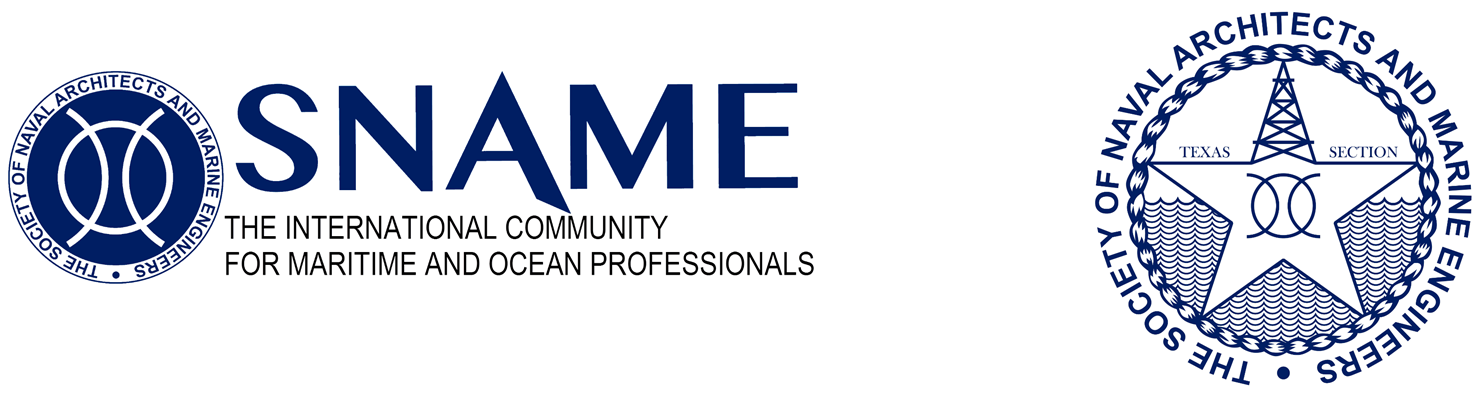 PAPER TITLE Author (First Middle Last Name) Affiliation (Title, Company Name)AUTHOR (FIRST MIDDLE LAST NAME – remove Line if not needed)AFFILIATION (TITLE, COMPANY NAME – REMOVE Line IF NOT NEEDED)AUTHOR (FIRST MIDDLE LAST NAME – remove Line if not needed)AFFILIATION (TITLE, COMPANY NAME – REMOVE Line IF NOT NEEDED)Proceedings of the 23rd Offshore Symposium, February 14th 2018, Houston, TexasTexas Section of the Society of Naval Architects and Marine EngineersCopyright 2018, The Society of Naval Architects and Marine EngineersABSTRACTAbstract text here.  Abstract text here. Abstract text here. Abstract text here. Abstract text here. Abstract text here. Abstract text here. Abstract text here. Abstract text here. Abstract text here. Abstract text here. Abstract text here. Abstract text here. Abstract text here. Abstract text here. Abstract text here. Abstract text here. Abstract text here. Abstract text here. Abstract text here. Abstract text here. Abstract text here. Abstract text here. Abstract text here. Abstract text here. Abstract text here. Abstract text here. Abstract text here. Abstract text here. Abstract text here. Abstract text here. Abstract text here. Abstract text here. Abstract text here. Abstract text here. Abstract text here. Abstract text here. Abstract text here. Abstract text here. Abstract text here. Abstract text here. Abstract text here. Abstract text here. Abstract text here. Abstract text here.Abstract text here. Abstract text here. Abstract text here. Abstract text here. Abstract text here. Abstract text here. Abstract text here. Abstract text here. Abstract text here. Abstract text here. Abstract text here. Abstract text here. Abstract text here. Abstract text here. Abstract text here.Keywords: SNAME, Offshore, SymposiumIntroductionMain text starts here. Please follow this template to develop your article. Please copy and paste your text to the template without transferring the style.    For Bullet items use this styleFor Numbered items use this styleFigures to be cited in the text as e.g. Figure 1. Similarly, tables to be cited in the text as e.g. Table 1. All figures and tables need to be captioned. Equations should be numbered and cited in the text as e.g. Equation (1). It is recommended to use standard Word MathType.   F = ma  		(1)Reference list to be ordered alphabetically. The papers to be cited in the text as e.g. (API RP2A, 2005).  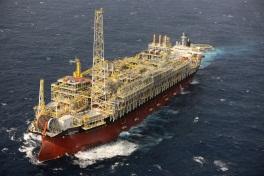 Figure 1 FPSOTable 1 SampleMethodologyText Here!resultsText Here!ConclusionsText Here!AcknowledgementsText Here!ReferencesX (m)Y (m)1324